Keri Hager, Pharm.D., BCACPAssociate Professor, University of Minnesota College of Pharmacy, Clinical Pharmacist Faculty, Center for Alcohol and Drug Treatment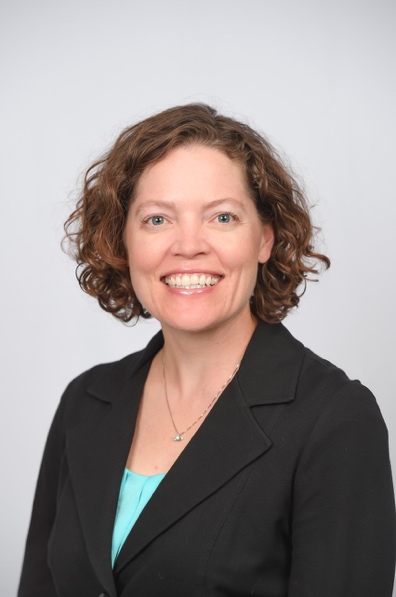 Dr. Keri Hager is an associate professor at the University of Minnesota College of Pharmacy where she also serves as the practice section lead. Prior to joining the faculty, she developed and implemented comprehensive medication management (CMM) services at multiple clinics for SuperiorHealth Center (now EssentiaHealth) in the Duluth area. After serving as the director of the University of Minnesota Duluth Medication Therapy Management Clinic for nine years, she shifted her clinical focus on bridging care for individuals with opioid use disorder through CMM across health care and treatment settings through her clinical pharmacist faculty role with the Center for Alcohol and Drug Treatment. Her teaching spans the first year to the fourth year of the professional PharmD curriculum and focuses on pharmaceutical care and interprofessional practice. Her practice, teaching and research focus on developing an interprofessional collaborative primary care workforce to improve health of the community. Dr. Hager received her bachelors of science in geological studies at the University of Minnesota Duluth and her doctor of pharmacy from the University of Minnesota College of Pharmacy. 